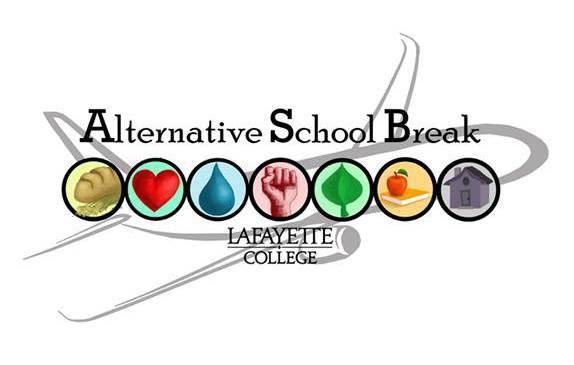 2020-2021 ASB Leadership Application – Team Leader The ASB Executive Board/Team Leader Application is due Sunday, Sunday, March 29th, 2020 by noon. Please attach your application in an email to asbclub@lafayette.edu. You may apply for both an Executive Board and Team Leader position, but if selected, you will only be chosen for one role. If you have any questions, contact leadership at asbclub@lafayette.edu.The ASB Executive Board will review applications and notify applicants of our decisions the week of April 6th. The 2019-2020 and 2020-2021 ASB Leadership Teams (Executive Board and Team Leaders) will be asked to attend a spring retreat on Friday, April 10th (5:30-7:30) and Saturday, April 11th (10am-12pm). Thank you for your interest in a leadership role in the ASB club!    ASB Leaders have the opportunity to attend a summer leadership conference hosted by Break Away, details to come on topics and locations.  All expenses are covered by ASB.  Participants must commit two semesters of service to the club.  More details are available on Break Away’s website.  Part I: The BasicsName:                                                                          Class Year:       			Cell Phone Number: 	                      			 Email:  Please list your past ASB trips and team roles:Please also list your leadership experience within ASB:Part III: Team Leader ApplicationGeneral Responsibilities:  Team Leaders serve as liaisons between the ASB Executive Board, their teams and their Learning Partners.  They communicate with their trips’ community partners and maintain all trip records. Team Leaders lead weekly team meetings and ensure all team members fulfill their designated roles. Team Leaders also attend team leader workshops, bi-weekly meetings with the Executive Board, the fall Breakaway Retreat, and other designated training or education sessions. Trip Proposal: In an effort to explore topics and service organizations of interest to club members, as well as to ensure that Team Leaders are interested in and committed to the topic their trips address, this Team Leader application requires the submission of a trip proposal, outlined below. Each application should include 1 domestic trip proposal. If you are interested in proposing an international trip, you must propose a domestic one as well. What topic(s) are of interest to you and why? What topic(s) would you be interested in addressing on your ASB trip?We have a potential site for a trip on Food Insecurity/Farming. If you are interested, please indicate this on your applicationWe would like to be more mindful of our regional community and strongly encourage you to explore issues and trips in the Lehigh Valley. These applications will be prioritized.  What organization(s) are you interested in working with on your proposed ASB trip?Please provide suggested arrangements for travel, housing, expense, etc. You may use Break Away’s website (http://alternativebreaks.org/) as a reference for these details.Is there a specific faculty/staff member that you would recommend to accompany your trip as a  Learning Partner? This person can be an expert on your proposed topic(s) and/or someone you think would be an engaged mentor.While we value the time and effort team leaders put into their trip proposals, we are also trying to build sustainable relationships with community partners. We will consider all new ideas, but we will also take into account organizations with which we have established relationships. Trip:Academic Year:Role:Academic Year:Role: